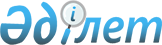 Қазақстан Республикасының Көлiк және коммуникациялар министрлiгi Аэроғарыш комитетiнiң "Байқоңырбаланс" мемлекеттік мекемесiн құру туралыҚазақстан Республикасы Үкіметінің 2003 жылғы 11 маусымдағы N 563 қаулысы



      Ресей Федерациясының Yкiметi жалға алған "Байқоңыр" кешенiнiң мүлкiне бухгалтерлiк есеп жүргізудi қамтамасыз ету мақсатында Қазақстан Республикасының заңнамасына сәйкес Қазақстан Республикасының Yкiметi қаулы етеді:




      1. Қазақстан Республикасының Көлiк және коммуникациялар министрлiгi Аэроғарыш комитетiнiң "Байқоңырбаланс" мемлекеттiк мекемесi (бұдан әрi - Мекеме) құрылсын.




      2. Мекеме қызметiнiң негiзгi мәнi Ресей Федерациясының Yкiметi жалға алған "Байқоңыр" кешенiнiң және Ресей авиациялық-ғарыш агенттiгі ұйымдарының қарамағындағы мүлiкке бухгалтерлiк есеп жүргiзу болып белгiленсiн.




      3. Қазақстан Республикасы Көлiк және коммуникациялар министрлiгiнiң Аэроғарыш комитетi заңнамада белгiлеген тәртiппен:



      1) Мекеменiң Жарғысын бекiтсiн және оның әдiлет органдарында мемлекеттiк тiркелуiн қамтамасыз етсiн;



      2) осы қаулыдан туындайтын өзге де шараларды қабылдасын.




      4. <*>



      


Ескерту. 4-тармақтың күші жойылды - ҚР Үкіметінің 2004.06.01. N 604


 
 қаулысымен 
.




      5. Осы қаулы қойылған күнінен бастап күшіне енеді.

      

Қазақстан Республикасының




      Премьер-Министрі


					© 2012. Қазақстан Республикасы Әділет министрлігінің «Қазақстан Республикасының Заңнама және құқықтық ақпарат институты» ШЖҚ РМК
				